Job Title:			Learning Support Assistant Salary Band			Band C-SCP 8LINE MANAGER: 		SENCOOverall ResponsibilityTo support children with Special Educational Needs within the School as directed by the SENCO.To assist the SENCO in the administration of the Code of Practice and the department generally.Specific DutiesSupporting PupilsTo be responsible for and supporting named statemented pupils with Education Health and Care Plans.To be aware of the specific needs of the pupils and develop an understanding of thesedifficultiesTo aid the effective learning of children by:Clarifying and simplifying instructions;Ensuring pupils are able to use the materials provided and amending them if necessary;Motivating and encouraging pupils;Assisting in areas of weakness such as handwriting, reading, spelling;Helping pupils to complete homework and classwork;Encouraging the pupils to develop independent learning habits;Liaising with the class teacher to devise suitable alternative learning activities if                required.Mentoring pupils who are looked after by the Local Authority, to ensure they      achieve good academic and social outcomes.To work with Department/s by:Reviewing schemes of workDifferentiating work for all ranges of abilitiesPlan and negotiate with staff to ameliorate any difficulties experienced by children with Special Educational Needs.To take responsibility for specific areas of self review within the department to support the ongoing improvement of students’ learning experience within Arden and to underpin departmental improvement.To support the extended school learning activities/interventions as designated by the SENCO.Supporting the SENCOKeeping records of pupil progress and work undertaken.Administer testingHelping to update the SEN registerContribute to the collection of information for reviews of pupil progress.Communicating with parent/carers and other professionals as appropriateTo attend relevant in-service training.Attending regular departmental meetings to monitor the work of the department.Attending staff briefings (if in school)   Health, Safety and SecurityCo-operate with the employer on all issues to do with Health, Safety & Welfare.Support the School’s implementation of all other current statutory requirements, e.g. Equality Act, Access to Work, Equal Opportunities, Child Protection.Pastoral CareDeal with or report, to the nearest member of the teaching staff, incidents that are seen or reported regarding pupils’ welfare.Continuing Professional Development – PersonalIn conjunction with the Headteacher, take responsibility for personal professional development, keeping up-to-date with research and developments related to school efficiency, which may lead to improvements in the day-to-day running of the school.Undertake any necessary professional development as identified in the School Development Plan taking full advantage of any relevant training and development available.Maintain a professional portfolio of evidence to support the Appraisal process - evaluating and improving own practice.This job description will be reviewed annually and may be subject to amendment or modification at any time after consultation with the post holder.  It is not a comprehensive statement of procedures and tasks, but sets out the main expectations of the School in relation to the post holder’s professional responsibilities and duties.Elements of this job description and changes to it may be negotiated at the request of the Headteacher.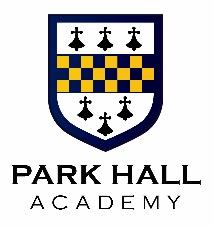 Park Hall Academy